Dictées flashs - Liste 33					Dictée bilanDictées flashs - Liste 33					Dictée bilanDictées flashs - Liste 33					Dictée bilanDictées flashs - Liste 33					Dictée bilan1 - Orthographe : dans la liste, avec un crayon gris, souligne les mots qui te paraissent difficiles à écrire.2 - Grammaire : place les mots à apprendre dans le tableau des natures (tu peux utiliser ton dictionnaire).3 - Vocabulaire : range les mots de la liste dans l’ordre alphabétique.....................................................................................................................................................................................................................................................................................................................................................................................................................................................................................4 - Orthographe : accorde l’adjectif avec les autres mots du GN.gras		 des cheveux .................................................... gras		 une matière ....................................................vert		 des grenouilles ....................................................vert		 les lutins ....................................................5 - Conjugaison : conjugue les verbes au temps proposés.6 - Mots à placer : complète la grille avec quelques mots de la liste.1 - Orthographe : dans la liste, avec un crayon gris, souligne les mots qui te paraissent difficiles à écrire.2 - Grammaire : place les mots à apprendre dans le tableau des natures (tu peux utiliser ton dictionnaire). Les mots qui peuvent avoir plusieurs natures sont déjà placés.3 - Vocabulaire : range les mots de la liste dans l’ordre alphabétique.arracher - brouillard - gras - grenouille - lamentable - luire - mouillé - poumon - quiconque - sortir - trempé - vert 4 - Orthographe : accorde l’adjectif avec les autres mots du GN.gras		 des cheveux grasgras		 une matière grassevert		 des grenouilles vertesvert		 les lutins verts5 - Conjugaison : conjugue les verbes au temps proposés.6 - Mots à placer : complète la grille avec quelques mots de la liste.CM1/CM2Dictées flashsAnnée 2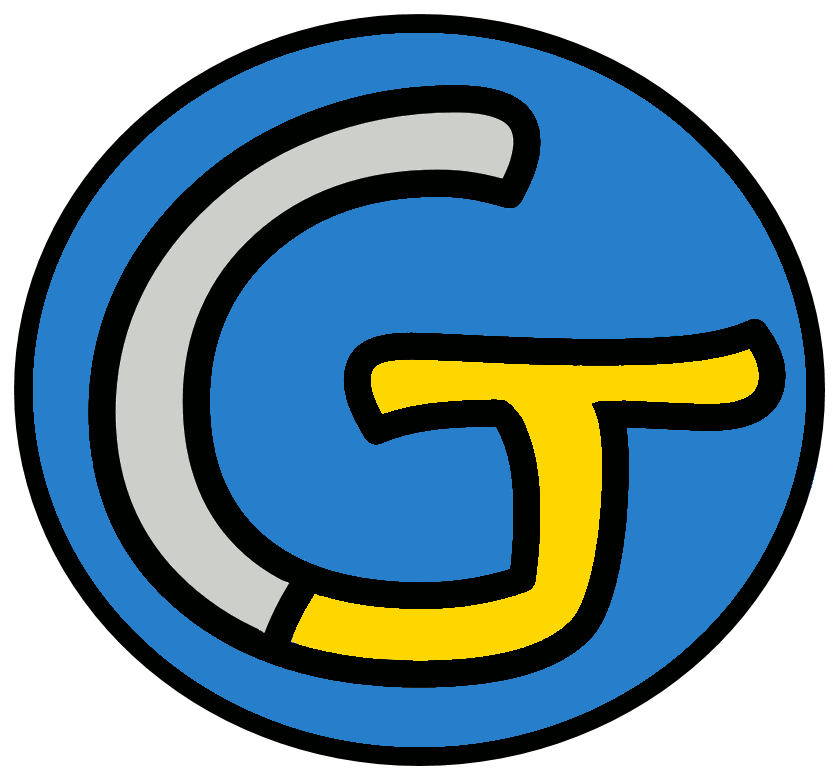 Étude de la langueOrthographeDictées flashsAnnée 2Liste 33Liste 33Liste 33Notions travailléesNotions travailléesAccord dans le GNAccord sujet / verbeImparfait de l’indicatifHomophones grammaticauxMots à apprendrebrouillard - gras - luire - vert - grenouille - trempé - quiconque - sortir - mouillé - poumon - lamentable - arracherDictéesDictéesDictée d’entraînement 1À travers le brouillard gras, on voyait de temps en temps la tête verte d’une grenouille qui sortait de l’eau.Dictée d’entraînement 2Nous étions dans un état lamentable, trempés jusqu’aux os, quand Luc vit luire un petit point au loin.Dictée d’entraînement 3Quiconque essayait d’arracher l’épée se retrouvait changé en grenouille, verte et grasse.Dictée bilanÀ travers un brouillard gras et gris qui voilait la face de la Terre, la pluie tombait froide et fine. Les arbres luisaient, verts comme des grenouilles. Tout était trempé. Quiconque sortait était mouillé jusqu’aux poumons. Les arbres étaient nus et lamentables à voir avec leurs branches crispées et emmêlées. Le vent avait arraché leurs feuilles, les avait disséminées en l’air.Éléments de la dictée bilan à corrigerÉléments de la dictée bilan à corrigerÉléments de la dictée bilan à corrigerÉléments de la dictée bilan à corrigerMots à apprendre12brouillardgrasluisaientvertsgrenouillestrempéQuiconquesortaitmouillépoumonslamentablesarrachéAccord dans le GN9froide et fineLes arbresvertsaux poumonsLes arbresnus et lamentables leurs branches crispéesemmêléesleurs feuillesAccord sujet/verbe9voilaittombaitluisaientétaitsortaitétaitétaientavait arrachéavait disséminéesHomophone6ÀetetetàetCompétenceDans le texteRéussiteJe sais écrire les mots de la liste.12Je sais faire les accords dans le groupe nominal.9Je sais faire les accords entre le verbe et le sujet.9Je sais écrire les homophones grammaticaux.6CompétenceDans le texteRéussiteJe sais écrire les mots de la liste.12Je sais faire les accords dans le groupe nominal.9Je sais faire les accords entre le verbe et le sujet.9Je sais écrire les homophones grammaticaux.6CompétenceDans le texteRéussiteJe sais écrire les mots de la liste.12Je sais faire les accords dans le groupe nominal.9Je sais faire les accords entre le verbe et le sujet.9Je sais écrire les homophones grammaticaux.6CompétenceDans le texteRéussiteJe sais écrire les mots de la liste.12Je sais faire les accords dans le groupe nominal.9Je sais faire les accords entre le verbe et le sujet.9Je sais écrire les homophones grammaticaux.6Prénom : .......................................................Prénom : .......................................................Liste 33brouillard - gras - luire - vert - grenouille - trempé - quiconque - sortir - mouillé - poumon - lamentable - arrachernom un / une...verbe je...adjectif il est...adjectif il est...grasvertpronompassé composé(hier...)passé composé(hier...)passé composé(hier...)luiresortirarracherje/j’tuilnousvousilsOUNRAITCorrigéCorrigéListe 33brouillard - gras - luire - vert - grenouille - trempé - quiconque - sortir - mouillé - poumon - lamentable - arrachernom un / une...verbe je...adjectif il est...adjectif il est...brouillardluiregrasmouillégrenouillesortirvertlamentablepoumonarrachertrempépronomquiconquepassé composé(hier...)passé composé(hier...)passé composé(hier...)luiresortirarracherje/j’ai luisuis sortiai arrachétuas luies sortias arrachéila luiest sortia arrachénousavons luisommes sortisavons arrachévousavez luiêtes sortisavez arrachéilsont luisont sortisont arrachéPOUMONOSUGRENOUILLERRLUATLISIERVERTE